Your task is to present a 5-minute pitch.This assessment will be recorded as part of your project pitch at the conference. Please note that each team member must present and be included.Within your pitch you must:Identify your hot topic/Challenge chosen from conference presentations on Day 2.Define, refine and articulate your chosen hot topic (which may or may not be a problem/issue), and link this to the most relevant SDGs.Identify the stakeholders impacted by this hot topic - describe the experiences of a range of different stakeholders. Please also:position yourself firstly as objectively as possible, andposition yourself as empathetically as you can towards the stakeholder.Explain solutions to this hot topic from other contexts (countries/towns etc.).Describe the other solutions that you considered during your ideation, and why you rejected them.Describe your final outcome:Why was this the best solution?What are, or would be, your success indicators? Describe both short and long term.Outline the positive and negative impacts of your project, and ways to improve.Make further recommendations as to what could be done next to assist in solving this hot topic.If you were the recipient of funding to enact your solution what would be your next step. Please ensure that you consult the rubric for detailed assessment information about each of these points. Consider the contribution of all the team members. 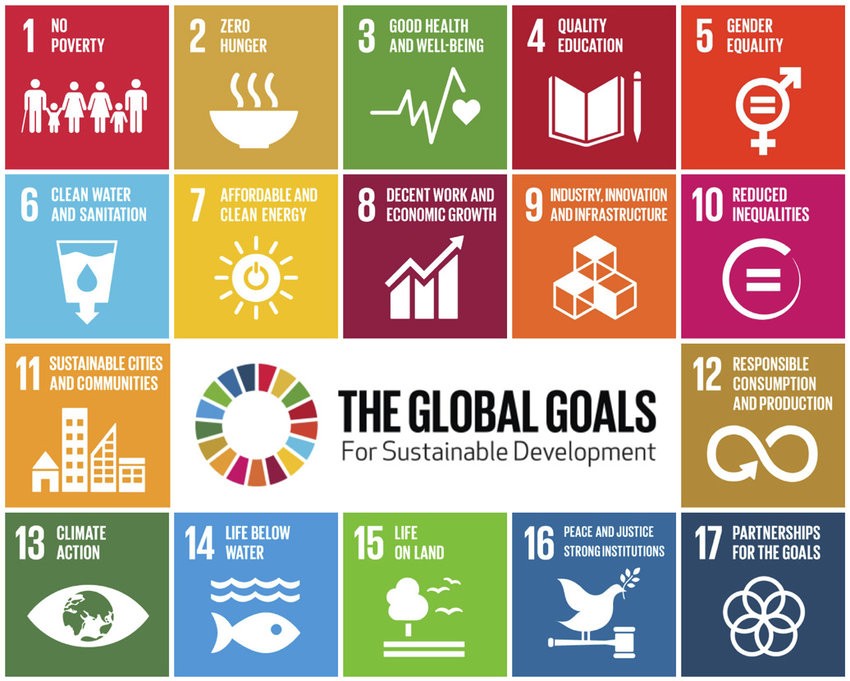 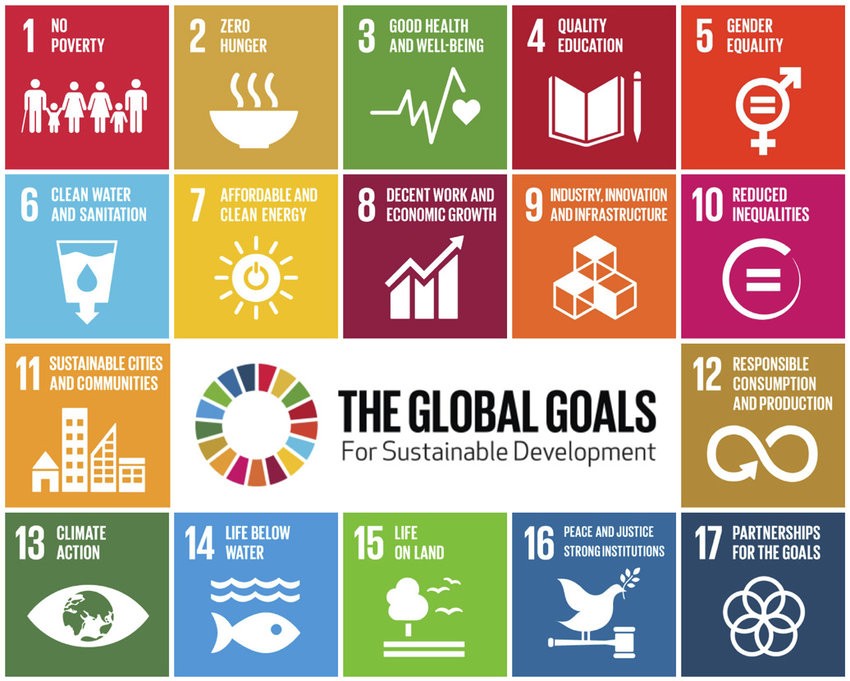 